ПОСТАНОВЛЕНИЕДОКТААЛс. Тээли                                                              № 756                                     12 декабря  2023 г.О внесении изменений в постановление администрации муниципального района «Бай-Тайгинский кожуун Республики Тыва» от 18.05.2016  г. №385 «Об утверждении административного регламента предоставления муниципальной услуги «Предоставление разрешения на отклонение от предельных параметров разрешенного строительства, реконструкции объектов капитального строительства»В соответствии с Федеральным законом от 27.07.2010 №210-ФЗ «Об организации предоставления государственных и муниципальных услуг», администрация муниципального района «Бай-Тайгинский кожуун Республики Тыва» ПОСТАНОВЛЯЕТ:1. Внести в Административный регламент предоставления администрацией муниципальной услуги «Предоставление разрешения на отклонение от предельных параметров разрешенного строительства, реконструкции объектов капитального строительства» утвержденный постановлением администрации от 18.05.2016  года № 385 (далее – Административный регламент) следующие изменения:1.пункт 2.4 раздел «Стандарт предоставления муниципальной услуги» дополнить пунктом 2.4.1 следующего содержания:«2.4.1. Перечень нормативных правовых актов, регулирующих предоставление муниципальной услуги, размещен на ЕПГУ (http://www.gosuslugi.ru), РПГУ (https://gosuslugi82.ru), на официальном сайте Уполномоченного органа. 1.2. подраздел 3. Состав, последовательность и сроки выполнения административных  процедур, требования к порядку их выполнения Административного регламента дополнить пунктом 3.5.4   следующего содержания:«3.5.4.В случае обращения заявителя за исправлением опечаток и (или) ошибок в полученном результате предоставления муниципальной услуги осуществляется исправление таких опечаток и (или) ошибок в соответствии с подразделом «Исправление допущенных опечаток и (или) ошибок в направленных (выданных) в результате предоставления муниципальной услуги документах» настоящего административного регламента.Исправление допущенных опечаток и (или) ошибок в направленных (выданных) в результате предоставления муниципальной услуги документахВ случае выявления заявителем в полученных документах опечаток и (или) ошибок заявитель обращается в Администрацию, многофункциональный центр (при наличии соглашения) с запросом об исправлении таких опечаток и (или) ошибок. Ответственный исполнитель в срок, не превышающий 2 рабочих дней со дня поступления запроса, проводит проверку указанных сведений.В случае выявления допущенных опечаток и (или) ошибок в выданных в результате предоставления муниципальной услуги документах ответственный исполнитель осуществляет их замену в срок не превышающий 3 рабочих дня со дня поступления запроса.В случае отсутствия допущенных опечаток и (или) ошибок в выданных в результате предоставления муниципальной услуги документах ответственный исполнитель в срок не превышающий 3 рабочих дней со дня поступления запроса, готовит и направляет заявителю уведомление об отсутствии допущенных опечаток и (или) ошибок в выданных в результате предоставления муниципальной услуги документах».Порядок выдачи дубликата документа, выданного по результатам предоставления муниципальной услуги.Основанием для выдачи дубликата документа, выданного по результатам предоставления муниципальной услуги, является поступление в администрацию заявления о выдаче дубликата.При обращении заявитель (его уполномоченный представитель) представляет заявление о выдаче дубликата.Заявление о выдаче дубликата регистрируется в администрации в день поступления.Решение о выдаче дубликата принимается заместителем председателя администрации по экономике.Основания для отказа в выдаче дубликата документа, выданного по результатам предоставления муниципальной услуги не предусмотрены.Срок выдачи дубликата документа, выданного по результатам предоставления муниципальной услуги не может превышать 5 рабочих дней с момента регистрации заявления о выдаче дубликата.При подаче заявления о выдаче дубликата в ходе личного приема, посредством почтового отправления заявитель по своему выбору вправе получить дубликата документа, выданного по результатам предоставления муниципальной услуги на бумажном носителе или в форме электронного документа, подписанного заместителем председателя администрации по экономике.2. Опубликовать настоящее постановление на официальном сайте администрации в информационно телекоммуникационной сети «Интернет».3. Контроль над исполнением настоящего постановления оставляю за собой.И о председателя администрации                                                                             А.Б.Хертек«ТЫВА РЕСПУБЛИКАНЫНБАЙ-ТАЙГА КОЖУУНУ»МУНИЦИПАЛДЫГ РАЙОННУН ЧАГЫРГАЗЫ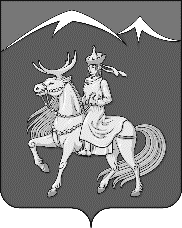 АДМИНИСТРАЦИЯ МУНИЦИПАЛЬНОГО РАЙОНА «БАЙ-ТАЙГИНСКИЙ КОЖУУН РЕСПУБЛИКИ ТЫВА»